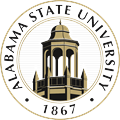 Alabama State University Board of Trustees Executive Committee Meeting Summary Minutes  January 19, 2021Call to OrderThe meeting was called to order by President Hudson.InvocationAn Invocation was given by .Establishment of a QuorumA quorum was established by President Ross via roll call vote.  Committee members in attendance – President Hudson, President Pro Tem Hunter, Trustee Bracy and Trustee McKenzie.   Approval of AgendaA motion was made by Trustee McKenzie and seconded by President Pro Tem Hunter to approve the agenda as presented.  A roll call vote was taken, and the motion was approved. Approval of MinutesA motion was made by Trustee McKenzie and seconded by President Pro Tem Hunter to approve minutes from the previous meeting.  Minutes from the previous meeting were approved via roll call vote.Organizational Chart Update	President Hudson opened the item for discussion.  President Ross then provided a rationale for 	the updated organization.  Committee members and University administration discussed the 	updated organizational chart.  After discussion ended, a motion was made by President Pro 	Tem Hunter and seconded By Trustee Bracy to approve the organizational chart as presented. 	A roll call vote was taken, and the motion was approved.   President’s Contract Incentives – Fundraising The Board and University legal counsel discussed the recommended language to revise the Incentive section of the President’s contract referencing the fundraising.  A motion was made by President Pro Tem Hunter and seconded by Trustee McKenzie to not change the language in the contract.  A roll call vote was taken and ended in a tie vote. The motion failed. A second motion was made by Trustee Bracy and seconded by President Hudson to change the language in the contact as presented.  A roll call vote was taken and ended in a tie vote. The motion failed. President Hudson shared that the item would be come back to the executive committee for further discussion.  Other Business	No other business came before the committee. AdjournmentA motion was made by Trustee McKenzie and seconded by Trustee Bracy to recess the meeting at the call of the President.  A roll call vote was taken, and the meeting was recessed.  